REQUERIMENTO Nº 353/2016Requer Voto de Pesar pelo falecimento do SR. SANTO CARDIA, ocorrido recentemente. Senhor Presidente, Nos termos do Art. 102, Inciso IV, do Regimento Interno desta Casa de Leis, requeiro a Vossa Excelência que se digne a registrar nos anais desta Casa de Leis voto de profundo pesar pelo falecimento do Sr. Santo Cardia, ocorrido no último dia 17 de março. Requeiro, ainda, que desta manifestação seja dada ciência aos seus familiares, encaminhando cópia do presente à Rua Anésia Silveira Amaral, 190, Acampamento Presbiteriano, nesta cidade.Justificativa:O Sr. Santo Cardia tinha 71 anos e era viúvo de Maria Aparecida Abati Cardia e deixou os filhos Rita, Rose, Robson, Ademir e Francis.Benquisto por todos os familiares e amigos, seu passamento causou grande consternação e saudades; todavia, sua memória há de ser cultuada por todos que em vida o amaram.Que Deus esteja presente nesse momento de separação e dor, para lhes dar força e consolo.É, pois, este o Voto, através da Câmara de Vereadores, em homenagem póstuma e em sinal de solidariedade.                    Plenário “Dr. Tancredo Neves”, 17 de março de 2016. José Antonio FerreiraDr. José-Vereador-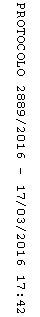 